Государственное бюджетное общеобразовательное учреждениесредняя общеобразовательная школа №77 с углубленным изучением химии Петроградского района Санкт-Петербурга Технологическая карта урокаФИО учителя:_Двинянина  Наталья  Владимировна_Дата урока: 30 января2015 г.Класс: 9Предмет: литератураТема урока: Анализ эпизода дуэли Печорина и Грушницкого из главы «Княжна Мери» по роману М.Ю.Лермонтова "Герой нашего времени".Цели для ученика:1.Проанализировать эпизод дуэли Печорина и Грушницкого, рассмотреть, как раскрываются их характеры в этой сцене.2.Углубить представление о сложном и противоречивом характере Печорина.3.Цели для учителя:Образовательные:Развивающие:Воспитательные:Тип урока: комбинированныйФорма урока:Опорные понятия, термины:Конфликт, завязка, развитие действия, кульминация, развязка.Новые понятия:Эпизод, его границыФормы контроля:Домашнее задание:Этап урокаДеятельность учителяДеятельность ученикаИспользуемая технология, прием, методПланируемый результат(ЗУН)Актуализация знанийДайте характеристику Печорина и Грушницкого.Повторение опорных понятий. Какую сцену можно  считать завязкой?Дают характеристику  героев на основе изучения   и сравнения их на предыдущем уроке. Называют композиционные части повести ,романа.уметь обобщать изученное на предыдущих уроках ,сопоставлять характеры героев ,знать основные композиционные части повести  и всего романа.Определение темы урокаДать понятие эпизода , определить его границы. Почему именно этот эпизод предложен для анализа? В тетрадях записывают тему, эпиграф, план урока. Предлагают варианты ответа, формулируют правильный ответ.Планирование деятельности1.Анализ сцены "Ночь перед дуэлью"Вопросы:Почему Лермонтов пишет только о состоянии и переживаниях Печорина и ничего не рассказывает о Грушницком? Почему Печорин готов к смерти? Кто виноват в его трагедии?Докажите свою точку зрения, подтвердите фактами2.Обратить внимание учащихся на пейзажные зарисовки и их роль в раскрытии образов. Как пейзаж передаёт состояние Печорина? Каким мы видим Печорина на фоне природы?Чтение текста, работа с текстом ,поиск ответов.Дают ответы. Предлагают гипотезы  ответа.  Высказывают свою точку зрения, аргументируют.Чтение пейзажа  утра перед дуэлью.Найти  эпитеты, метафоры.технология продуктивного чтения;проблемный диалогвладеть приёмами монологической речи, уметь отстаивать свою точку зрения, подтверждать  аргументы фактами.…3.Определим причины и цели дуэли. Заполняем вместе схему3.Работаем с текстом:-назовите участников дуэли, условия дуэли.Каково состояние героев перед дуэлью? Перед каким  выбором ставит Печорин Грушницкого?(честь или бесчестие).Что выбирает Грушницкий?4.Какова роль драгунского капитана во всей  этой истории? Чем страшны такие, как драгунский капитан ?5.Обобщаем  прочитанное : можно ли  считать гибель Грушницкого закономерной? Можем ли мы пожалеть Грушницкого?  Чувствует ли Печорин себя победителем?6.В тетрадях(3-4 полных предложения) записать ответ : какие новые грани (стороны) характера Печорина вы открыли для себя, проанализировав эпизод дуэли?(5мин)Д/З Прочитать повесть "Фаталист".составляют  в тетради схему, используют запись для дальнейшего анализа эпизода.дают сжатый пересказ сцены дуэли.Отвечают на вопросы.Ориентируясь на схему, ищут ответ , зачитывают реплики героев .Пытаются объяснить причину выбора Грушницкого. Дают оценку поступкам героев.Ответ ученика  : кто такой драгунский капитан, его характеристика ?слушают ,дополняют,рассуждают, делают вывод.читают ответы, обсуждают. поисковая работа с текстомфронтальный опрос.выступление ученика (индивидуальное домашнее задание). учащиеся оценивают выступление товарища.дискуссияуметь составлять схему и пользоваться ею.уметь находить важную информацию  в тексте.уметь слушать других, принимать другую точку зрения.учиться объективно оценивать выступление товарища.уметь спорить, быть корректным и терпимым к разным высказываниямуметь делать вывод,…Оценка/СамооценкаПодумайте , как каждый из вас сегодня работал на уроке?2-3 человека делают самоанализсамоанализ, самооценка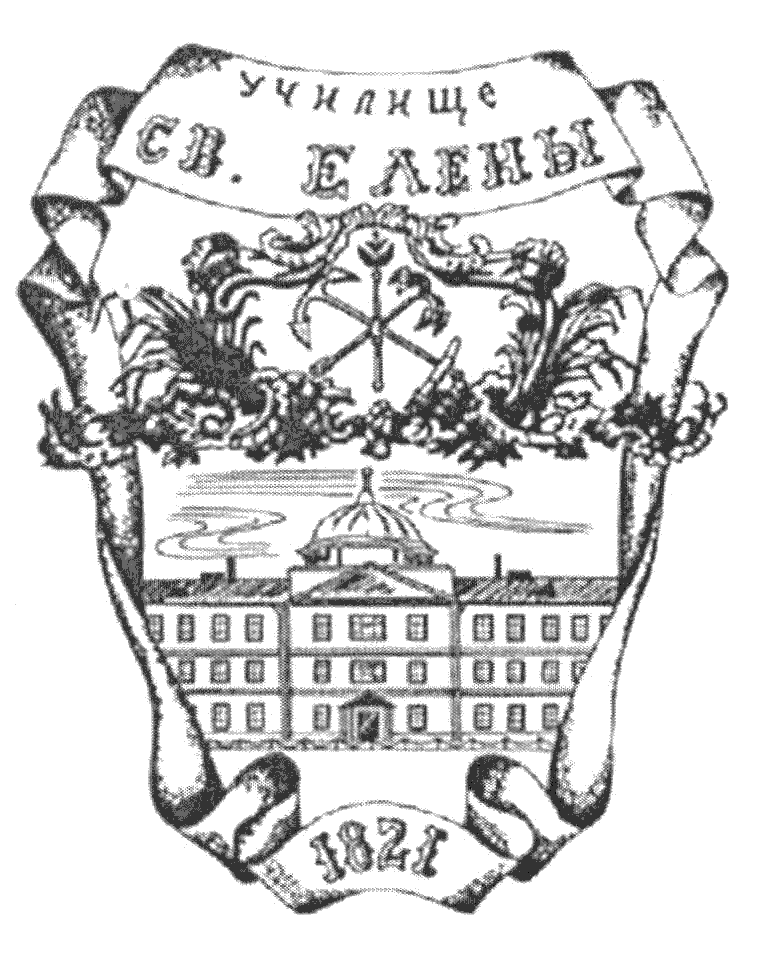 